جملات درست را با علامت « » و جملات نادرست را با علامت «  » مشخص کنید:() در حرکت روی خط راست، جهت بردار مکان متحرک در لحظاتی که متحرک تغییر جهت میدهد، تغییر میکند.() در حرکت برخط راست همواره تندی متوسط متحرک با سرعت متوسط آن برابر است.() هر حرکت در مسیر منحنی، الزاماً حرکتی شتابدار است.() سرعت متوسط یک متحرک، کمیتی برداری است که همواره با بردار جابهجایی جسم، هم جهت است.() هنگام سقوط آزاد یک جسم، تنها نیروی وارد بر آن نیروی وزن جسم است و هر قدر جسمی سنگیینتر باشد، شتاب حرکتش نیز بیشتر است.() بر طبق قانون اول نیوتون تمامی اجسام تمایل دارند به حالت سکون برسند و متوقف شوند.() در شکل مقابل، کتاب بر روی دیوار ساکن نگه داشته شده است. با افزایش نیروی فشارندة F، نیروی اصطکاک وارد بر کتاب ثابت میماند.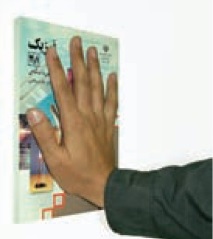 () اجسام همواره در جهت برایند نیروهای وارد بر آنها حرکت میکنند.() هنگام حرکت جسم درون شاره، هرقدر تندی جسم بیشتر میشود، نیروی مقاومت شاره کمتر خواهد شد.() برای ماهوارهای که به دور زمین میچرخد، با افزایش جرم ماهواره، دورة حرکت ماهواره افزایش مییابد.() در حرکت هماهنگ سادة سامانة جرم ـ فنری که روی راستای افقی حرکت میکند، نیروی خالص وارد بر نوسانگر در مرکز نوسان بیشینه است.() در حرکت هماهنگ ساده، در مدتی که اندازة شتاب نوسانگر در حال افزایش است، حرکت نوسانگر الزاماً کندشونده است.() با افزایش دمای یک ساعت آونگ دار، طول آونگ افزایش مییابد و ساعت جلو میافتد.---------------------------------------------------------------------------------------------------------------------------------------------------------------در هر عبارت، جاهاي خالي را با یکی از عبارتهای درون جدول کلمات زیر تکمیل کنید:الف) برداری که مبداء محور مختصات را به مکان جسم در هر لحظه وصل میکند، …………………………  جسم در آن لحظه نامیده میشود.ب) مساحت سطح بین نمودار سرعت ـ زمان و محور زمان در هر بازة زمانی، برابر ………………………… در آن بازة زمانی است.پ) در حرکت …………………………… ، اندازه و جهت سرعت در طول حرکت ثابت است.ت) اجسام تمایل دارند وضعیت حرکت خود را هنگامی که نیروی خالص وارد بر آنها صفر است حفظ کنند. به این خاصیت اجسام ………………………… گفته میشود.ث) برای جسمی که درون یک شاره حرکت میکند، در لحظهای که نیروهای وارد بر جسم متوازن میشوند، تندی جسم ثابت میماند و به این تندی، ……………………… گفته میشود.ج) آزمایش نشان میدهد نیروی اصطکاک جنبشی، به مساحت سطح تماس دو جسم بستگی …………………….چ) بردار تکانه، همواره بر مسیر حرکت …………………………… است.ح) با توجه به حرکت زمین به دور خودش، میتوان نتیجه گرفت تندی حرکت شخصی که روی استوا زندگی میکند، ……………………… تندی شخصی است که در تهران زندگی مینماید.خ) در حرکت هماهنگ ساده، زمان لازم برای انجام یک نوسان کامل را ……………………………  مینامیم.د) یک نوسانگر وزنه ـ فنر روی سطح زمین در راستای قائم نوسان میکند. اگر این نوسانگر را به کرة ماه منتقل کنیم، دورة نوسانات آن، …………………………….---------------------------------------------------------------------------------------------------------------------------------------------------------------به هرکدام از پرسشهای زیر پاسخ دهید:الف) نمودار سرعت ـ زمان جسمی که روی خط راست حرکت میکند، مطابق شکل است. در بازة زمانی تا،...این متحرک چند بار تغییر جهت داده است؟در چه لحظهای برای نخستین بار برایند نیروهای وارد بر جسم صفر شده است؟شتاب متوسط مثبت است، منفی است یا صفر است؟ب) شکل مقابل شخصی را نشان میدهد که ابتدا سنگی را از بالای پلی به داخل رودخانهای رها کرده است. وقتی سنگ مسافت  را طی میکند سنگ دیگری دوباره از همان ارتفاع توسط شخص رها میشود. توضیح دهید با گذشت زمان و تا قبل از برخورد سنگ اول به سطح آب رودخانه، فاصلة بین دو سنگ کاهش مییابد، افزایش مییابد یا تغییری نمیکند؟ چرا؟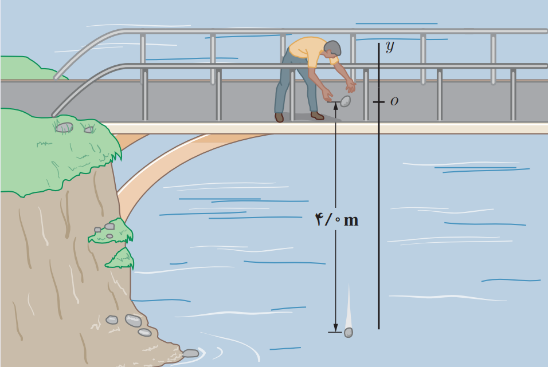 پ) دو گوی هماندازه را که جرم یکی دو برابر دیگری است () از بالای برجی به ارتفاع h بهطور همزمان رها میکنیم. با فرض اینکه نیروی مقاومت هوا در طی حرکت دو گوی ثابت و یکسان باشد، تندی برخورد کدام گوی با زمین بیشتر است؟ چرا؟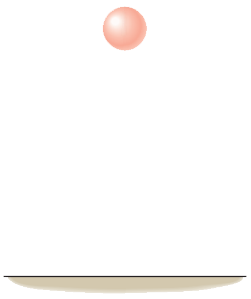 ت) در شکل زیر، نیروی  بر جعبه وارد شده است، اما جعبه همچنان ساکن است. اگر در همین حالت بزرگی نیروی قائم ، از صفر شروع به افزایش کند، کمیتهای زیر چگونه تغییر میکنند؟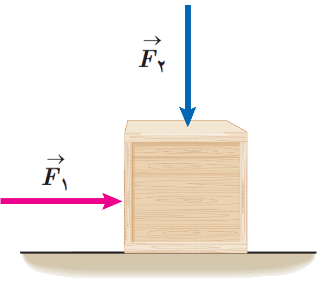 اندازة نیروی اصطکاک ایستایی وارد بر جعبه. نیروی خالص وارد بر جسم.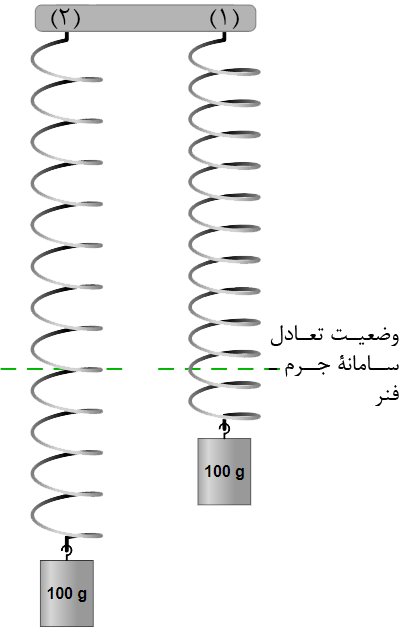 ث) مطابق شکل، دو وزنة کاملاً مشابه را توسط دو فنر یکسان، به سقف متصل کردهایم و آنها را از وضعیتهای نشان داده شده در شکل، از حال سکون رها میکنیم. هر کدام از کمیتهای زیر را در مورد این دو نوسانگر با یکدیگر مقایسه کنید:بسامد نوسانات.تندی بیشینة نوسانگرج) نمودار تغییرات انرژی جنبشی، انرژی پتانسیل کشسانی و انرژی مکانیکی نوسانگر بر حسب مکان را برای جسمی به جرم  که روی پارهخطی به طول حرکت هماهنگ ساده انجام میدهد، در دستگاه مختصات شکل مقابل به صورت کیفی رسم نمایید. ---------------------------------------------------------------------------------------------------------------------------------------------------------------شکل زیر نمودار مکان ـ زمان متحرکی را نشان میدهد که با شتاب ثابت در امتداد محور x در حرکت است. الف) معادلة مکان ـ زمان متحرک را بنویسید. 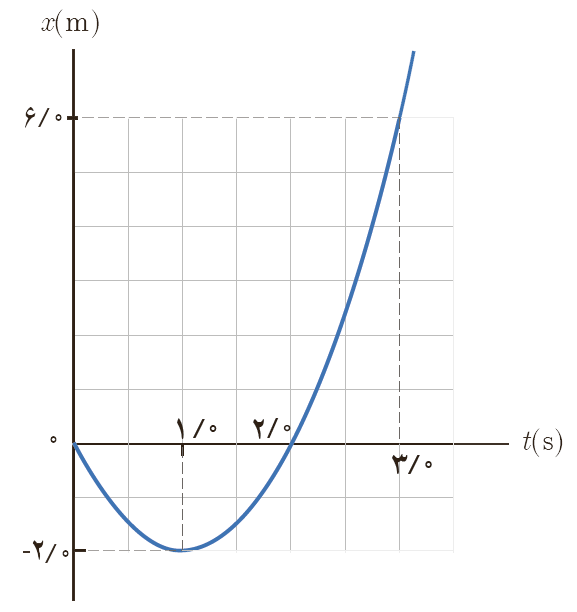 ب) سرعت متحرک را در لحظة  پیدا کنید.خودرویی پشت چراغ قرمز ایستاده است. با سبز شدن چراغ، خودرو با شتاب  شروع به حرکت میکند. درهمین لحظه، کامیونی با سرعت ثابت  از آن سبقت میگیرد.الف) در چه لحظه و در چه مکانی خودرو به کامیون میرسد؟ب) نمودار سرعت ـ زمان را برای خودرو و کامیون در دستگاه مختصات مقابل رسم کنید.---------------------------------------------------------------------------------------------------------------------------------------------------------------گلولة A را در شرایط خلاء از ارتفاع h و بدون سرعت اولیه رها میکنیم. سه ثانیه بعد، گلولة B را از ارتفاع  و بدون سرعت اولیه رها میکنیم. اگر دو گلوله همزمان به زمین برسند، ارتفاع h را تعیین کنید.---------------------------------------------------------------------------------------------------------------------------------------------------------------شکل مقابل شخصی را نشان می دهد که در حال کشیدن یک جعبة 75 کیلوگرمی با نیروی  روی سطح افقی است. نیرویی که شخص به جعبه وارد می کند افقی و جعبه در حال حرکت است. اگر ضریب اصطکاک جنبشی بین سطح و جعبه 4/0 باشد، ...                              ()	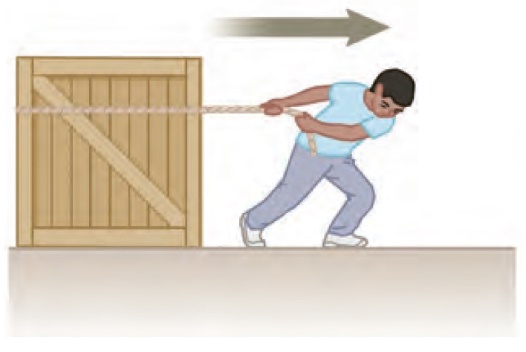 الف) نیروهای وارد برجعبه را رسم کنید.ب) نیروی اصطکاک جنبشی وارد بر جعبه چقدر است؟ پ) شتاب جعبه در این حالت چقدر است؟وزنهای به جرم  را به انتهای فنری به طول  که ثابت آن  است، میبندیم و فنر را از سقف یک آسانسور آویزان میکنیم. اگر آسانسور با شتاب ثابت  رو به بالا شروع به حرکت کند، طول فنر چند سانتیمتر میشود؟---------------------------------------------------------------------------------------------------------------------------------------------------------------شکل روبهرو صحنهای از یک آزمون تصادف را نشان میدهد که در آن خودرویی به جرم  به دیواری برخورد کرده و سپس برمی‌گردد. اگر تندی اولیه و نهایی خودرو به ترتیب و  باشد و تصادف  طول بکشد، اندازة نیروی متوسط وارد بر خودرو چند نیوتون است؟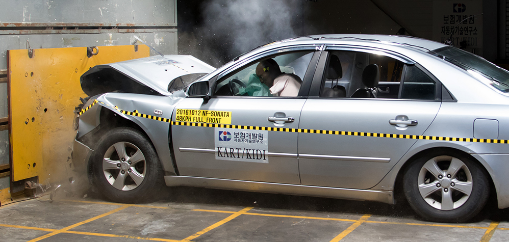 --------------------------------------------------------------------------------------------------------------------------------------------------------------- حداقل ضریب اصطکاک ایستایی بین چرخ های خودرو و سطح جاده چقدر باشد تا خودرو بتواند با تندی  پیچ افقی مسطحی را که شعاع آن است، دور بزند؟--------------------------------------------------------------------------------------------------------------------------------------------------------------- جرم خودرویی همراه با سرنشینان آن  است و این خودرو روی چهار فنر با ثابت  سوار شده است. دورة تناوب ارتعاش خودرو وقتی از چالهای میگذرد، چند ثانیه است؟ فرض کنید وزن خودرو به طور یکنواخت روی فنرهای چهار چرخ توزیع شده است. () جسمی به جرم  به فنری افقی با ثابت  متصل است. فنر به اندازة  فشرده و سپس رها میشود و جسم روی سطح افقی شروع به نوسان می کند. با چشم پوشی از اصطکاک، ...الف) تندی بیشینة جسم چقدر است؟ب) وقتی تندی جسم  است، انرژی پتانسیل کشسانی آن چقدر است؟عمود، کمتر از، بردار جابهجایی، یکنواخت، لختی، تندی حدی، دارد، کاهش مییابد، بردار مکان، تندی لحظهای، مماس، مساوی با، افزایش مییابد، دورة تناوب، تغییر سرعت، تغییر نمیکند، اصطکاک ایستایی، جابهجایی، ندارد، با شتاب ثابت، بیشتر از، بسامد